Weekly #1  Show all work when needed!Due on Friday, January 30, 2015 1. 	2. 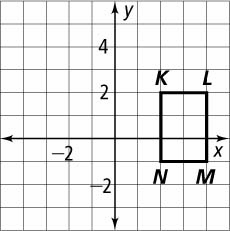 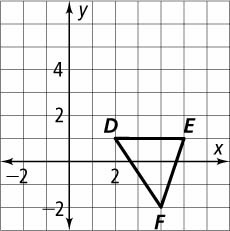 Each point is reflected across the line indicated. Find the coordinates of each image.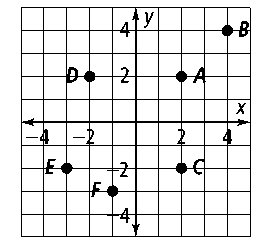 3. A across the x-axis4. B across the y-axis5. C across y  xCoordinate Geometry Given points M(3, 3), N(5, 2), and O(4, 4), graph MNO and its reflection image across each line.6.  the y-axis	7.  the x-axis8.  x  1	9.  y   210. RST  has vertices at R(0, 3), S(4, 0), and T(0, 0). Find the coordinates of the vertices after a 90º clockwise rotation about T.11. FGH has vertices F(−1, 2), G(0, 0), and H(3, −1). Find the coordinates of the vertices after a 90° counterclockwise rotation about G.Tell what type(s) of symmetry each figure has. If it has line symmetry, sketch the line(s) of symmetry. If it has rotational symmetry, tell the angle of rotation.12.				13.				14.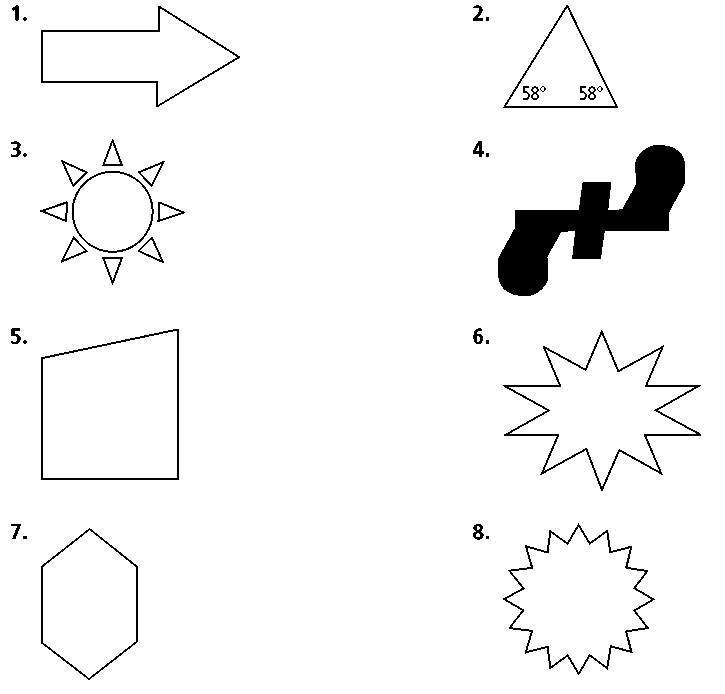 Graph DML and its glide reflection image for the given translation and glide reflection image reflection line.17. (x, y) → (x, y + 1); x = 2	18. (x, y) → (x + 3, y + 3); y = x15. (x, y) → (x + 3, y); x = 0	16. (x, y) → (x  1, y); y = 1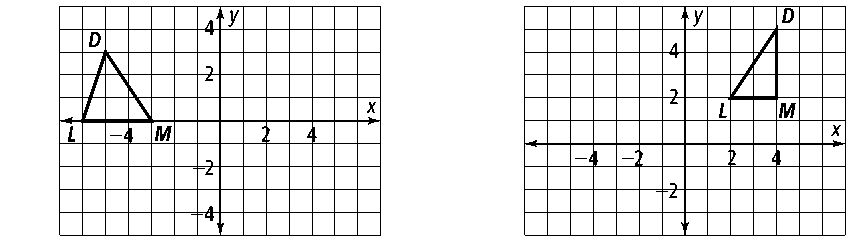 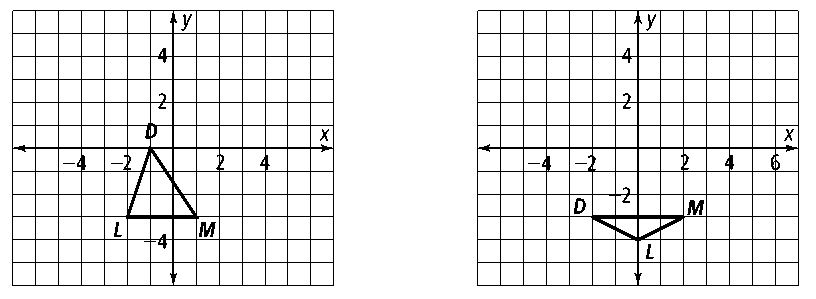 19.  In which types of  isometries are the image and preimage in the same orientation?20.  A triangle is reflected across line ℓ and then across line m. If this
composition of reflections is a translation, what is true about m 
and ℓ?Graph and its image after a reflection across ℓ1 and then across ℓ2.Is the resulting transformation a translation or a rotation? For a translation, describe the direction and distance. For a rotation, tell the center of rotation and the angle of rotation.21. A(3, 4), B(1, 0);	22. A(5, 2), B(3, 6);ℓ1 : x = 1;	ℓ1 : x = 2;ℓ 2 : y = 1	ℓ2 : x = 3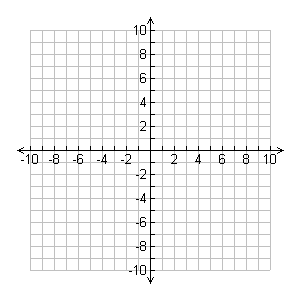 A dilation has center (0, 0). Find the image of each point for the given scale factor.23. D(2, 2); 3	24. M(3, 0); 2	25. X(2, 4); 0.25